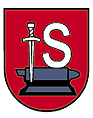 Gmina Suchedniów26-130 Suchedniów, ul. Fabryczna 5tel. 25 43 250, 25 43 002, fax 25 43 090, 25 43 485www.suchedniow.bip.doc..pl , sekretariat@suchedniow.pl ,ziksuched@poczta.onet.plSPECYFIKACJA ISTOTNYCH WARUNKÓW ZAMÓWIENIA w postępowaniu o udzielenie zamówienia publicznego na roboty budowlane  
prowadzonym w trybie przetargu nieograniczonego na realizację zadania pn. „Przebudowa drogi gminnej nr 389058 T - ul. Sportowa" Ogłoszenie nr 613569-N-2020  data zamieszczenia 20.11.2020 r.
w Biuletynie Zamówień PublicznychPostępowanie o udzielenie zamówienia publicznego jest prowadzone w trybie przetargu nieograniczonego, na podstawie ustawy z dnia 29 stycznia 2004 r. Prawo zamówień publicznych (t. j. Dz. U. z 2019 r. poz. 1843) zwanej dalej ustawą, a także ustawy z dnia 20 lipca 2018 r. zmieniającej ustawę - Prawo zamówień publicznych oraz ustawę o zmianie ustawy - Prawo zamówień publicznych oraz niektórych innych ustaw 
(Dz. U. z 2018 r. poz. 1603)Wartość przedmiotu zamówienia jest mniejsza od kwoty określonej w przepisach wydanych na podstawie 
art. 11 ust. 8 ustawy.ZATWIERDZAM							/--/ mgr inż. Cezary Błach 							Burmistrz Miasta i Gminy Suchedniów Suchedniów, listopad 2020 r. I.	NAZWA ORAZ ADRES ZAMAWIAJĄCEGOZamawiającym jest:Gmina Suchedniówul. Fabryczna 526 – 130 Suchedniów  NIP		663 17 31 609REGON		291009917tel./fax / 041 - 254 31 86 / 41 25 43 090   strona internetowa  Zamawiającego : 		www.suchedniow.bip.doc.pladres poczty elektronicznej Zamawiającego:        ziksuched@poczta.onet.plPostępowanie o udzielenie zamówienia publicznego prowadzone jest w trybie przetargu nieograniczonego, na podstawie art. 39 ustawy z dnia 29 stycznia 2004 roku Prawo zamówień publicznych (Dz. U. z 2019 r. poz. 1843).Wartość zamówienia jest mniejsza od kwoty określonej w przepisach wydanych 
na podstawie art. 11 ust. 8 ustawy. Zamawiający informuje, że w bieżącym postępowaniu działając zgodnie z art. 24aa 
ust. 1 ustawy PZP, najpierw dokona oceny ofert a następnie zbada, czy Wykonawca, którego oferta została oceniona, jako najkorzystniejsza nie podlega wykluczeniu oraz spełnia warunki udziału w postępowaniu.Wyrażenia i skróty użyte w  Specyfikacji Istotnych Warunków Zamówienia:„ustawa PZP”		-         ustawa z dnia 29 stycznia 2004 r. Prawo zamówień 				           publicznych (Dz. U. z 2019 r. poz. 1843),„SIWZ”		-         niniejsza Specyfikacja Istotnych Warunków Zamówienia,„zamówienie”		-	zamówienie publiczne, którego przedmiot został opisany 				w SIWZ„Zamawiający”    	-	Gmina Suchedniów II. 	OPIS PRZEDMIOTU ZAMÓWIENIAPrzedmiotem zamówienia jest:„Przebudowa drogi gminnej nr 389058 T - ul. Sportowa". Zadanie planowane jest do dofinansowaniaz Funduszu Dróg Samorządowych oraz ze środków pochodzących z Rządowego Funduszu Inwestycji Lokalnych.  Przedsięwzięcie zlokalizowane jestna terenie gminy Suchedniów, powiatu skarżyskiego, województwa świętokrzyskiego, działki o nr ewid. geod. 4662/11, 6633/5, 4664, 4665 obręb 0001 Suchedniów, ul. Sportowa. Zadanie realizowane będzie w oparciu o zgłoszenie robót do Starosty Skarżyskiego.Zakres obejmuje wykonanie wszelkich robót budowlanych niezbędnych 
do zrealizowania w/w zadania między innymi: roboty pomiarowe, roboty przygotowawcze, roboty rozbiórkowe, roboty ziemne, wykonanie odwodnienia liniowego, umocnienie rowów, przebudowę chodnika o powierzchni ok. 830 m2,wykonanie zjazdów i parkingów, odtworzenie oznakowania poziomego, odtworzenie oznakowania pionowego, regulację wysokościową studzienek. Opis stanu istniejącego:Obecnie chodnik niegnący wzdłuż ul. Sportowej wykonany jest z płyt chodnikowych betonowych, jego szerokość wynosi 2 m. Plac postojowy (działka nr 4662/11) posiada nawierzchnię asfaltową. Na działce o nr 6633/5 przeznaczonej docelowo pod miejsca postojowe znajduje się nawierzchnia gruntowa. W miejscu projektowanych prostopadłych miejsc postojowych (na wysokości stadionu) znajduje się teren zielony oraz ogrodzenie. Projektowane rozwiązania: Na działce o nr 6633/5 przewiduje się 12 miejsc parkingowych usytuowanych pod kątem 450 
o wymiarach 2,5 m x 5,0 m oraz 8 miejsc usytuowanych równolegle do pasa ruchu o wymiarach 2,5 m x 6,0 m. Zatoka ta będzie posiadała jezdnię o szerokości 3,5 m. Zatoka postojowa projektowana przy działce nr 4664 będzie posiadać 46 miejsc postojowych prostopadłych do krawędzi jezdni o wymiarach 2,5 m x 5,0 m oraz jedno miejsce postojowe dla osób niepełnosprawnych o wymiarach 3,6 m x 5,0 m. Istniejące ogrodzenie znajdujące się 
w miejscu planowanej zatoki w ramach zamówienia zostanie rozebrane i zastąpione nowym, biegnącym wzdłuż projektowanego chodnika. Demontowane przęsła ogrodzeniowe stanowią własność Zamawiającego i zostaną przekazane protokolarnie.  Chodnik jak i miejsca postojowe zostaną wykonane z kostki betonowej. Dodatkowo projekt przewiduje wykonanie renowacji istniejącego rowu znajdującego się na działce nr 4662/11 oraz 4665 a także wykonanie powierzchniowego liniowego odwodnienia wzdłuż ul. Sportowej. Konstrukcja chodnika:warstwa ścieralna z kostki betonowej w kolorze czerwonym, gr. 8 cm, podsypka cementowo - piaskowa 1:4 gr min. 3 cm, warstwa podbudowy zasadniczej z mieszanki niezwiązanej z kruszywem C90/3 gr. 15 cm. Łącznie - 26 cmKonstrukcja drogi dojazdowej, zjazdów i parkingów:warstwa ścieralna z kostki betonowej w kolorze czerwonym, gr. 8 cm, podsypka cementowo - piaskowa 1:4 gr min. 3 cm, warstwa podbudowy zasadniczej z mieszanki niezwiązanej z kruszywem C90/3 gr. 20 cm. Łącznie - 31 cm. Zestawienie powierzchni: powierzchnia chodnika ok. 820 m2, jezdnia parkingu ok. 269,0 m2, powierzchnia miejsc postojowych ok. 950,0 m2, całkowita powierzchnia ok. 2037,00 m2, parking ok. 530,00 m2. Szczegółowo wielkości poszczególnych robót przedstawione zostały na szkicu zagospodarowania terenu (rys. 2.1. i 2.2.) oraz w przedmiarze robót. Poza zakresem prac określonym dokumentacją projektową i STWiORB Wykonawca zobowiązany jest ująć w cenie oferty następujące czynności:opracowanie planu BIOZ, wydzielenie i zabezpieczenie terenu prowadzonych robót, prowadzenie bieżącej geodezyjnej i geotechnicznej obsługi zadania, Zamawiający może 
na każdym etapie prac żądać aktualnej inwentaryzacji geodezyjnej,opracowanie i uzgodnienie projektu tymczasowej organizacji ruchu na czas budowy. sporządzenie inwentaryzacji geodezyjnej powykonawczej robót opracowanej na aktualnym planie sytuacyjno – wysokościowym, utrzymanie ruchu publicznego na terenie budowy, zabezpieczenie dojść do budynków 
w okresie realizacji inwestycji, aż do dnia odbioru końcowego robót, zapewnienie możliwości odbioru odpadów komunalnych w dni odbioru, zapewnienie dojazdu do posesji służbom ratunkowym, w przypadku, gdy powstanie taka konieczność, uzyskanie zgody od zarządcy drogi na dojazd ciężkim sprzętem, uzyskanie wszelkich opinii i zgód niezbędnych do należytego wykonania robót i użytkowaniu obiektu przez Zamawiającego, pozwoleń związanych z obsługą budowy oraz terenów sąsiadujących wraz z poniesieniem ewentualnych opłat za ich uzyskanie,wykonania na własny koszt wszystkich niezbędnych badań i prób umożliwiających należyte wykonanie umowy,uzyskania wszelkich niezbędnych uzgodnień na własny koszt, zabezpieczenie środowiska przed negatywnym wpływem prac budowlanych, zapobieganie skażeniu terenu w wyniku potencjalnych wycieków i awarii wykorzystywanego sprzętu 
i środków transportu, prowadzenie robót w obrębie sieci z odpowiednimi zarządcami sieci, zgodnie z wydanymi przez nich warunkami załączonymi do dokumentacji projektowej, koszty prowadzenia takich prac, a także opłaty za zajęcie pasa drógiinnych kategorii Wykonawca zobowiązany jest uwzględnić w cenie oferty, zapewnienie przez cały okres realizacji inwestycji nieprzerwanej dostawy mediów do nieruchomości, odbiór odpadów pochodzących z budowy zabezpieczana własny koszt i we własnym zakresie Wykonawca robót. Z każdego odbioru odpadów Wykonawca zobowiązany jest posiadać stosowne dokumenty potwierdzające fakt odbioru odpadów przez firmę posiadającą do tego uprawnienia. Przedmiotowe dokumenty Wykonawca zobowiązany będzie dołączyć do operatu powykonawczego. Do zadań Wykonawcy będzie należało również: usuwanie wszystkich zanieczyszczeń i uszkodzeń dróg oraz pozostałych szkód  powstałych 
w związku  z wykonywaniem robót obejmujących przedmiotowe zadanie,zorganizowania zaplecza budowy wraz z instalacją elektryczną i sanitarną, a także dokonania rozliczenia z dostawcami mediów kosztów powyższych usług we własnym zakresie, umożliwienie Przedstawicielom Zamawiającego wglądu w roboty, a w szczególności wstępu na plac budowy,w czasie realizacji zadania, utrzymywanie placu budowy i terenów sąsiadujących 
w należytym porządku, bez składowania zbędnych materiałów, odpadów i śmieci,zgłaszanie w formie pisemnej zamawiającemu, a także Inspektorowi Nadzoru Inwestorskiego konieczności wykonania robót zamiennych minimum 3 dni przed planowanym terminem ich wykonania. Każde zgłoszenie wykonania robót zamiennych musi zawierać dokładny opis tych robót oraz uzasadnienie ich wykonania. Wykonawca może przystąpić do wykonania robót zamiennych jedynie po uzgodnieniu ich z Zamawiającym i wyrażeniu zgody przez Zamawiającego oraz Inspektora nadzoru Inwestorskiego. Zgoda na przeprowadzenie robót zamiennych nie zwalnia Wykonawcy z odpowiedzialności za prawidłowe wykonanie przedmiotu umowy. Roboty zamienne Wykonawca będzie wykonywał w ramach wynagrodzenia, o którym mowa w umowie i z tytułu ich wykonania, nie przysługuje Wykonawcy dodatkowe wynagrodzenie,uczestniczenie w radach budowy.Jeżeli w toku realizacji zadania wystąpią jakiekolwiek zalecenia pokontrolne organów państwowych, Wykonawca w ramach realizacji przedmiotu zamówienia będzie zobowiązany 
do wykonania zaleceń pokontrolnych.Szczegółowo przedmiot zamówienia został opisany w:Załączniku nr 14 do SIWZ - dokumentacja projektowa Załączniku nr 12 do SIWZ - STWIORB Pomocniczo do dokumentacji załączone zostały przedmiary robót stanowiące załącznik nr 13 do niniejszej SIWZ.Wskazana dokumentacja projektowa została opracowana przez mgr inż. Pawła Nepelskiego posiadającego uprawnienia do projektowania w specjalności drogowej. Załączone do SIWZ przedmiary robót mają jedynie charakter pomocniczy i informacyjny. Wykonawca po zapoznaniu się z dokumentacją projektową i innymi dokumentami jest zobowiązany do ustalenia zakresu robót budowlanych niezbędnych do osiągnięcia rezultatu, jakim jest kompleksowe wykonanie całego zadania.Jeżeli w trakcie realizacji zadania, okaże się, że w dokumentacji projektowej pojawiają się wady, których nie można było stwierdzić przed zawarciem umowy, a ich istnienie wiąże się 
z niemożliwością wykonania robót w sposób prawidłowy, zgodnie z obowiązującymi przepisami i normami, to przedmiot umowy może ulec modyfikacji. W w/w sytuacji, Zamawiający wraz z Wykonawcą przy udziale Nadzoru Inwestorskiego oraz Jednostki Projektującej ustalą zakres robót zaniechanych, zamiennych, a sposób świadczenia, który ulegnie zmianie, określony zostanie w aneksie do umowy.Jeżeli użyte w SIWZ, lub w załącznikach do niej parametry lub normy mogą wskazywać 
na konkretnych producentów produktów lub źródła ich pochodzenia to oznacza to, że mają takie znaczenie, że parametry tych wskazanych produktów określają minimalne wymagania stawiane przez Zamawiającego, co do jakości produktów, które mają służyć do wykonania przedmiotu umowy. Dopuszcza się zastosowanie przez Wykonawcę produktów równoważnych, przez które rozumie się takie, które posiadają parametry nie gorsze od tych wskazanych. To na Wykonawcy spoczywa ciężar wykazania równoważności. Wykonawca jest zobowiązany do wykonania przedmiotu umowy z materiałów własnych, przy użyciu własnych narzędzi, sprzętu oraz własnymi pracownikami. W ramach zadania należy wykonać wszelkie prace związane z przystosowaniem obiektu dla osób niepełnosprawnych. Do zadań Wykonawcy należeć będzie kompleksowe wykonanie zadania zgodnie 
z załączoną dokumentacją projektową, a także wykonanie wszystkich innych prac koniecznych do kompletnego wykonania przedmiotu zamówienia, zgodnie z obowiązującym prawem oraz określonym przez Zamawiającego przeznaczeniem obiektu.W przypadku rozbieżności np. ilościowych w poszczególnych dokumentach obowiązywać będzie decyzja Zamawiającego, Inspektora nadzoru, który dokument należy uznać za wiążący. Wykonawca nie może dla własnych korzyści wykorzystywać błędów lub braków 
w dokumentacji, a o ich wykryciu Wykonawca zobowiązuje się poinformować niezwłocznie Zamawiającego. Materiały pochodzące z rozbiórki stanowiące wartość np. pochodzące z robót rozbiórkowych (w tym ogrodzenia), stanowią własność Zamawiającego i podlegają protokolarnemu przekazaniu. Wskazane materiały Wykonawca zobowiązany jest odwieźć w miejsce wskazane przez Zamawiającego do 5 km od terenu inwestycji. Wykonawca zobowiązany będzie zapewnić przygotowanie materiałów w sposób łatwy do przewozu i zabezpieczający przed niszczeniem materiałów. Wymagania wyszczególnione chociażby w jednym z dokumentów stanowiących załącznik do SIWZ będą obowiązujące dla Wykonawcy tak jakby były zawarte w całej dokumentacji.Wszelkie wykonywane roboty oraz organizacja pracy muszą uwzględniać przepisy BHP, ppoż.Zakres robót musi być wykonany w sposób zgodny z zasadami sztuki budowlanej i wiedzy technicznej wraz z obowiązującymi przepisami i aktualnymi normami, przy dołożeniu należytej staranności.Wykonawca zobowiązany jest zrealizować zamówienie zgodnie z zapisami niniejszej SIWZ oraz na zasadach i warunkach opisanych we wzorze umowy stanowiącym załącznik nr 5 do SIWZ.Stosownie do treści art. 29 ust. 3a ustawy, Zamawiający wymaga, aby przez cały okres realizacji zamówienia Wykonawca lub Podwykonawca zatrudniał na podstawie umowy o pracę wszystkie osoby wykonujące następujące czynności w zakresie realizacji zamówienia: osoby wykonujące wszelkie prace fizyczne bezpośrednio związane z realizacją przedmiotu zamówienia.Liczbę pracowników niezbędnych do wykonania przedmiotu zamówienia przy uwzględnieniu terminu wykonania zamówienia oraz dokumentacji projektowej określa Wykonawca. W przypadku rozwiązania stosunku pracy przed zakończeniem tego okresu, Wykonawca lub Podwykonawca zobowiązuje się do niezwłocznego zatrudnienia na to miejsce innej osoby. Z tytułu niespełnienia przez Wykonawcę lub Podwykonawcę wymogu zatrudnienia 
na podstawie umowy o pracę osób wykonujących wskazane w Rozdziale II. pkt 24 czynności, Zamawiający przewiduje sankcję w postaci obowiązku zapłaty przez Wykonawcę kary umownej w wysokości określonej we wzorze umowy stanowiącej załącznik nr 5 do SIWZ. Sposób dokumentowania zatrudnienia w/w osób, a także uprawnienia Zamawiającego 
w zakresie kontroli wymogu zatrudnienia osób wykonujących w punkcie 24 czynności określone zostały we wzorze umowy stanowiącym załącznik nr 5 do SIWZ. Zamawiający nie dopuszcza składania ofert częściowych i wariantowych.Zamawiający nie zamierza zawierać umowy ramowej. Zamawiający nie przewiduje aukcji elektronicznej.Zamawiający nie przewiduje udzielenia zamówień, o których mowa w art. 67 ust. 1 pkt 6 i 7.Zamawiający nie przewiduje zebrania z Wykonawcami. Zamawiający dopuszcza realizację zadania w ramach podwykonawstwa.Zamawiający nie przewiduje udzielania zaliczek na poczet wykonania zamówienia. Kody i nazwy stosowane we Wspólnym Słowniku Zamówień:Kod główny CPV: 45000000-7 - roboty budowlaneKody CPV pozostałe: 45233120-6 - Roboty w zakresie budowy dróg45111200-0 - Roboty w zakresie przygotowania terenu pod budowę i roboty ziemne45233200-1 - Roboty w zakresie różnych nawierzchni45233222-1 - Roboty budowlane w zakresie układania chodników i asfaltowaniaTERMIN WYKONANIA ZAMÓWIENIA, OKRES RĘKOJMI 
I GWARANCJI, WARUNKI PŁATNOŚCITermin rozpoczęcia realizacji umowy wyznacza się na: od dnia podpisania umowy - grudzień 2020 r. Termin zakończenia realizacji przedmiotu umowy:  w ciągu 12 miesięcy od dnia podpisania umowyWymagany termin rękojmi i gwarancji na wykonane roboty budowlane – Zamawiający wymaga zrównania okresu rękojmi do okresu gwarancji należytego wykonania. Minimalny okres rękojmi/gwarancji wynosi 36 miesięcy. Uwaga: Zamawiający informuje, iż okres udzielonej gwarancji/rękojmi stanowi jedno 
z kryteriów oceny ofert w bieżącym postępowaniu. Okres gwarancji/rękojmi na wykonane roboty budowlane rozpoczyna się od daty zakończenia robót potwierdzonych pozytywnym protokołem odbioru końcowego zakończenia robót. Zamawiający przewiduje częściowe fakturowanie jednak nie częściej niż jeden raz w miesiącu 
w zależności od zaawansowania robót z tym, że w roku 2020 do 15 % wartości zamówienia natomiast w roku 2021 pozostałe do zafakturowania roboty do 100 % wartości zamówienia.  Pozostałe warunki płatności i sposób rozliczenia z Wykonawcą został określony we wzorze umowy stanowiącym załącznik nr 5 do niniejszej SIWZ. IV. WARUNKI UDZIAŁU W POSTĘPOWANIU O udzielenie zamówienia mogą ubiegać się Wykonawcy, którzy nie podlegają wykluczeniu oraz spełniają warunki udziału w postępowaniu. Wykonawcy winni spełniać następujące warunki udziału w postępowaniu określone przez Zamawiającego:2.2.1. kompetencji lub uprawnień do prowadzenia określonej działalności zawodowej:- Zamawiający nie stawia warunków w ww. zakresie.2.2.2.sytuacji ekonomicznej lub finansowej:- Zamawiający uzna warunek za spełniony jeżeli:Wykonawca wykaże, że jest ubezpieczony od odpowiedzialności cywilnej            
w zakresie prowadzonej działalności związanej z przedmiotem zamówienia 
na sumę gwarancyjną nie mniejszą niż  200 000,00 PLN.Wykonawca wykaże, że posiada nie mniej niż 200 000,00 PLN środków finansowych lub zdolność kredytową tej samej wysokości. 2.2.3.       zdolności technicznej lub zawodowej :      - Zamawiający uzna warunek za spełniony jeżeli:Wykonawca wykaże, odpowiednie doświadczenie zawodowe. Wykonawca musi wykazać, 
że w okresie ostatnich 5 lat przed upływem terminu składania ofert, a jeżeli okres prowadzenia działalności jest krótszy – w tym okresie, zrealizował 1 zadanie (w ramach jednej umowy 
z Zamawiającym) polegające na budowie lub rozbudowie lub przebudowie chodnikalub drogi 
o wartości minimum 150 000,00 zł brutto. Wykonawca wykaże odpowiedni potencjał kadrowy. Wykonawca musi wykazać, 
że dysponuje lub będzie dysponować w okresie przewidzianym na realizację zamówienia osobami legitymującymi się kwalifikacjami zawodowymi oraz doświadczeniem odpowiednio do objęcia funkcji, jakie zostaną im powierzone tj.:  Kierownikiem budowy - 1 osoba posiadająca uprawnienia budowlane bez ograniczeń
do kierowania budową i robotami budowlanymi w specjalności drogowej. Wskazana osoba powinny posiadać wymagane uprawnienia budowlane i przynależeć 
do właściwej izby samorządu zawodowego, jeżeli taki wymóg nakłada na nią ustawa Prawo budowlane. Zgodnie z art. 12a Prawa budowlanego  który to odsyła do ustawy z dnia 18 marca 2008 r.  o zasadach uznawania kwalifikacji zawodowych nabytych w państwach członkowskich Unii Europejskiej (Dz. U. z 2018 r. poz. 2272 ze zm.)przynależność 
do  właściwej izby samorządu zawodowego nie jest wymagana od obywateli państw członkowskich Unii Europejskiej, Konfederacji Szwajcarskiej lub państw członkowskich Europejskiego Porozumienia o Wolnym Handlu (EFTA) gdyż do posiadania uprawnień 
w wykonywaniu samodzielnych funkcji w budownictwie nie jest wymagana przynależności do izby samorządu zawodowego.	W przypadku Wykonawców wspólnie ubiegających się o udzielenie zamówienia wyżej określone warunki wykonawcy Ci mogą spełniać wspólnie. Wykonawca może w celu potwierdzenia spełniania warunków udziału w postępowaniu 
w stosownych sytuacjach oraz w odniesieniu do konkretnego zamówienia polegać 
na zdolnościach technicznych lub zawodowych lub sytuacji finansowej lub ekonomicznej innych podmiotów, niezależnie od charakteru prawnego łączących go z nim stosunków prawnych.Wykonawca, który polega na zdolnościach lub sytuacji innych podmiotów udowodni Zamawiającemu, że realizując zamówienie będzie dysponował niezbędnymi zasobami tych podmiotów, w szczególności przedstawiając zobowiązanie tych podmiotów do oddania mu 
do dyspozycji niezbędnych zasobów na potrzeby realizacji zamówienia - załącznik nr 9 do SIWZ.Zamawiający oceni, czy udostępniane Wykonawcy przez inne podmioty zdolności techniczne lub zawodowe lub ich sytuacja finansowa lub ekonomiczna, pozwalają na wykazanie przez Wykonawcę spełniania warunków udziału w postępowaniu oraz zbada, czy nie zachodzą wobec tego podmiotu podstawy wykluczenia, o których mowa w art. 24 ust. 1 pkt 13-22 i ust. 5 pkt.1, 8 W odniesieniu do warunków dotyczących wykształcenia, kwalifikacji zawodowych lub doświadczenia, Wykonawcy mogą polegać na zdolnościach innych podmiotów, jeśli podmioty 
te zrealizują roboty budowlane, do realizacji których te zdolności są wymagane. Wykonawca, który polega na sytuacji finansowej lub ekonomicznej innych podmiotów, odpowiada solidarnie z podmiotem, który zobowiązał się do udostępnienia zasobów, za szkodę poniesioną przez Zamawiającego powstałą wskutek nieudostępnienia tych zasobów, chyba, 
że za nieudostępnienie zasobów nie ponosi winy.  Jeżeli zdolności techniczne lub zawodowe lub sytuacja ekonomiczna lub finansowa, podmiotu, 
na którego zdolnościach polega Wykonawca, nie potwierdzają spełnienia przez Wykonawcę warunków udziału w postępowaniu lub zachodzą wobec tych podmiotów podstawy wykluczenia, Zamawiający będzie żądał, aby Wykonawca w terminie określonym przez Zamawiającego:zastąpił ten podmiot innym podmiotem lub podmiotami lub,zobowiązał się do osobistego wykonania odpowiedniej części zamówienia, jeżeli wykaże zdolności techniczne lub zawodowe lub sytuację finansową lub ekonomiczną, o których mowaw Rdz. IV pkt 2  niniejszej SIWZ.Z zobowiązania lub innych dokumentów potwierdzających udostępnienie zasobów przez inne podmioty musi wynikać w szczególności:zakres dostępnych Wykonawcy zasobów innego podmiotu;sposób wykorzystania zasobów innego podmiotu, przez Wykonawcę, przy wykonywaniu zamówienia publicznego;zakres i okres udziału innego podmiotu przy wykonywaniu zamówienia publicznego;czy inne podmioty, na zdolności, których Wykonawca powołuje się w odniesieniu 
do warunków udziału w postępowaniu dotyczących kwalifikacji zawodowych lub doświadczenia, zrealizują roboty budowlane lub usługi, których wskazane zdolności dotyczą. Wykonawca, który polega na zasobach innych podmiotów składa wraz z ofertą oświadczenie 
o udostępnieniu zasobów zgodnie z załącznikiem nr 9 do SIWZ oraz na wezwanie Zamawiającego dokumenty w zakresie braku podstaw wykluczenia. Zamawiający może na każdym etapie postępowania, uznać, że Wykonawca nie posiada wymaganych zdolności, jeżeli zaangażowanie zasobów technicznych lub zawodowych Wykonawcy w inne przedsięwzięcia gospodarcze Wykonawcy może mieć negatywny wpływ na realizację zamówienia.V.PODSTAWY WYKLUCZENIAW postępowaniu mogą brać udział Wykonawcy, którzy nie podlegają wykluczeniu 
z postępowania o udzielenie zamówienia w okolicznościach, o których mowa w art. 24 ust. 1, a także ust. 5 pkt 1 i 8 ustawy. We wskazanym zakresie Wykonawca wraz z ofertą składa oświadczenie. zgodnie z art. 24 ust. 5 pkt 1 – Zamawiający może wykluczyć Wykonawcęw stosunku do którego otwarto likwidację, w zatwierdzonym przez sąd układzie w postępowaniu restrukturyzacyjnym jest przewidziane zaspokojenie wierzycieli przez likwidację jego majątku lub sąd zarządził likwidację jego majątku w trybie art. 332 ust. 1 ustawy z dnia 15 maja 2015 r. – Prawo restrukturyzacyjne (Dz.U. z2019r. poz.243, 326, 912 i 1655)lub którego upadłość ogłoszono, z wyjątkiem wykonawcy, który po ogłoszeniu upadłości zawarł układ zatwierdzony prawomocnym postanowieniem sądu, jeżeli układ nie przewiduje zaspokojenia wierzycieli przez likwidację majątku upadłego, chyba że sąd zarządził likwidację jego majątku w trybie art. 366 ust. 1 ustawy z dnia 28 lutego 2003 r. – Prawo  upadłościowe (Dz.U. z 2019r. poz.498, 912, 1495 i 1655)zgodnie z art. 24 ust. 5 pkt 8 – Zamawiający może wykluczyć Wykonawcę, który naruszył obowiązki dotyczące płatności podatków, opłat lub składek na ubezpieczenia społeczne lub zdrowotne, co Zamawiający jest w stanie wykazać za pomocą stosownych środków dowodowych, z wyjątkiem przypadku, o którym mowa w ust. 1 pkt 15, chyba że  Wykonawca dokonał płatności należnych podatków, opłat lub składek na ubezpieczenia społeczne lub zdrowotne wraz  z odsetkami lub grzywnami lub zawarł wiążące porozumienie w sprawie spłaty tych należności. Wykonawca, który podlega wykluczeniu na podstawie art. 24 ust.1 pkt 13 i 14 oraz  16-20 lub ust. 5 ustawy może przedstawić dowody na to, że podjęte przez niego środki są wystarczające do wykazania jego rzetelności, w szczególności udowodnić naprawienie szkody wyrządzonej przestępstwem lub przestępstwem skarbowym, zadośćuczynienie pieniężne za doznaną krzywdę lub naprawienie szkody, wyczerpujące wyjaśnienie stanu faktycznego oraz współpracę z organami ścigania oraz podjęcie konkretnych środków technicznych, organizacyjnych i kadrowych, które są odpowiednie dla zapobiegania dalszym przestępstwom lub przestępstwom skarbowym lub nieprawidłowemu postępowaniu wykonawcy. Przepisu zdania pierwszego nie stosuje się, jeżeli wobec wykonawcy, będącego podmiotem zbiorowym, orzeczono prawomocnym wyrokiem sądu zakaz ubiegania się o udzielenie zamówienia oraz nie upłynął określony w tym wyroku okres obowiązywania tego zakazu.Zamawiający może wykluczyć Wykonawcę na każdym etapie postępowania. WYKAZ OŚWIADCZEŃ I DOKUMENTÓW, POTWIERDZAJĄCYCH  SPEŁNIANIE WARUNKÓW UDZIAŁU W POSTĘPOWANIU ORAZ BRAK PODSTAW DO WYKLUCZENIAOferta musi zawierać następujące oświadczenia i dokumenty:wypełniony formularz ofertowy sporządzony zgodnie z wykorzystaniem wzoru stanowiącego załącznik nr 1 do SIWZ wraz z informacją, którą cześć zamówienia Wykonawca zamierza powierzyć Podwykonawcom i podaniem nazw i danych Podwykonawców. Dokument składany  w oryginale.oświadczenie  potwierdzające spełnianie warunków udziału w postępowaniu sporządzone zgodnie z wykorzystaniem wzoru stanowiącego załącznik nr 2 do SIWZ oraz oświadczenie 
o braku podstaw wykluczenia sporządzone zgodnie z wykorzystaniem wzoru stanowiącego załącznik nr 3 do SIWZ. Oświadczenia muszą być aktualne na dzień składanie ofert. Dokumenty składane w oryginale.  Informacje zawarte w oświadczeniu będą stanowić  wstępne potwierdzenie, że Wykonawca nie podlega wykluczeniu oraz spełnia warunki udziału w postępowaniu, pełnomocnictwo - w przypadku, gdy oferta wraz z oświadczeniami jest składana przez pełnomocnika, upoważniające go do tej czynności. oświadczenie /zobowiązanie podmiotu do udostępnienia zasobów zgodnie z załącznikiem 
nr 9 do SIWZ (w przypadku, gdy Wykonawca polega na zasobach innych podmiotów), dokument składany w oryginale. oryginał wniesienia wadium w przypadku wadium wniesionego w formie niepieniężnej. W przypadku wspólnego ubiegania się  o zamówienie przez Wykonawców, oświadczenia wymienione w Rdz. VI pkt 1 składa w oryginale każdy z Wykonawców wspólnie ubiegających się o zamówienie. Dokumenty te mają potwierdzić spełnianie warunków udziału 
w postępowaniu lub kryteriów selekcji oraz brak podstaw wykluczenia w zakresie, w którym każdy z Wykonawców wykazuje spełnianie warunków udziału w postępowaniu lub kryteriów selekcji oraz brak podstaw wykluczenia. Zamawiający nie będzie wymagał, aby Wykonawca, który zamierza powierzyć wykonanie części zamówienia  Podwykonawcom, składał dokumenty lub oświadczenia o braku podstaw do wykluczenia odnoszące się do podwykonawcy, który nie udostępnił swoich zasobów. Wykonawca, który powołuje się na zasoby innych podmiotów, w celu wykazania braku istnienia wobec nich podstaw wykluczenia oraz spełniania, w zakresie, w jakim powołuje się na ich zasoby, warunków udziału w postępowaniu składa oryginał oświadczenia (załącznik nr 3 do SIWZ), w którym zamieszcza informacje  o tych podmiotach oraz załącznik nr 9 do SIWZ (dokument składany do oferty w formie oryginału).Zamawiający przed udzieleniem zamówienia, wezwie Wykonawcę, którego oferta została najwyżej oceniona, do złożenia w wyznaczonym, nie krótszym niż 5 dni, terminie aktualnych na dzień złożenia oświadczeń lub dokumentów niezbędnych do przeprowadzenia postępowania potwierdzających: spełnianie warunków udziału w postępowaniu,brak podstaw wykluczenia.    5.1. Wykonawca, który polega na zasobach innych podmiotów na zasadach określonych               
w art. 22a ustawy, składa na wezwanie Zamawiającego dokumenty, o których mowa 
w Rdz. VI pkt. 7  SIWZ w odniesieniu do tych podmiotów.   5.2.  W przypadku wykonawców wspólnie ubiegających się o udzielenie zamówienia, dokumenty lub oświadczenia wymienione w Rdz. VI pkt. 6 SIWZ Wykonawcy Ci składają łącznie, dokumenty lub oświadczenia wymienione w Rdz. VI pkt 7 składa każdy z tych Wykonawców. W celu potwierdzenia spełniania przez Wykonawcę warunków udziału 
w  postępowaniu, Wykonawca na wezwanie Zamawiającego składa: dokument potwierdzający, że Wykonawca jest ubezpieczony od odpowiedzialności cywilnej w zakresie prowadzonej działalności związanej z przedmiotem zamówienia 
na sumę gwarancyjną nie mniejszą niż  200 000,00 PLN, zgodnie  z opisanym warunkiem w Rdz. IV pkt 2 ppkt. 2.2.2 a).informację banku lub spółdzielczej kasy oszczędnościowo – kredytowej potwierdzającej wysokość posiadanych środków finansowych lub zdolność kredytową wykonawcy, 
w okresie nie wcześniejszym niż 1 miesiąc przed upływem terminu składania ofert – zgodnie z opisanym warunkiem w Rdz. IV pkt 2 ppkt 2.2.2. b). wykaz robót budowlanych wykonanych nie wcześniej niż w okresie ostatnich 5 lat przed upływem terminu składania ofert, a jeżeli okres prowadzenia działalności jest krótszy - 
w tym okresie, wraz z podaniem ich rodzaju, wartości, daty, miejsca wykonania 
i podmiotów, na rzecz których roboty te zostały wykonane, z załączeniem dowodów określających czy te roboty budowlane zostały wykonane należycie, w szczególności informacji o tym czy roboty zostały wykonane zgodnie z przepisami prawa budowlanego 
i prawidłowo ukończone - sporządzony według załącznika nr 7 do SIWZ - dokument składany  w oryginale – zgodnie z opisanym warunkiem w Rdz. IV pkt 2 ppkt 2.2.3 a).	Dowodami, o których mowa powyżej są referencje bądź inne dokumenty wystawione przez podmiot, na rzecz, którego roboty budowlane były wykonywane, a jeżeli z uzasadnionej przyczyny 
o obiektywnym charakterze Wykonawca nie jest w stanie uzyskać tych dokumentów - inne dokumenty; wykaz osób skierowanych przez Wykonawcę do realizacji zamówienia publicznego,               
w szczególności odpowiedzialnych za kierowanie robotami budowlanymi, wraz                           z informacjami na temat ich kwalifikacji zawodowych, uprawnień, doświadczenia                       i wykształcenia niezbędnych do wykonania zamówienia publicznego, a także zakresu wykonywanych przez nie czynności oraz informacją o podstawie do dysponowania tymi osobami - załącznik nr 11 do SIWZ - dokument składany w formie oryginału. Do wykazu osób należy dołączyć oświadczenie Wykonawcy, że zaproponowane osoby posiadają wymagane uprawnienia i przynależą do właściwej izby samorządu zawodowego, jeżeli taki wymóg na te osoby nakłada Prawo budowlane – zgodnie z opisanym warunkiem 
w Rdz. IV pkt 2 ppkt 2.2.3. b). 6.1.  W przypadku , gdy Wykonawca powołuje się na dostępne oświadczenia lub dokumenty 
w formie elektronicznej  pod określonymi adresami internetowymi ogólnodostępnych 
i bezpłatnych baz danych, Wykonawca wskazuje te oświadczenia lub dokumenty, aby Zamawiający mógł pobrać dokumenty samodzielnie. 6.2.  W przypadku, gdy Wykonawca powołuje się, na dokumenty podmiotowe znajdujące się 
w posiadaniu Zamawiającego, przechowywane przez Zamawiającego zgodnie z art. 97 ust. 1 ustawy, Wykonawca wskazuje te oświadczenia lub dokumenty, Zamawiający 
w celu potwierdzenia okoliczności,  o których mowa w art. 25 ust. 1 pkt 1 i 3 ustawy, korzysta z posiadanych oświadczeń lub dokumentów, o ile są aktualne.  6.3.    Wykonawca, który podlega wykluczeniu na podstawie art. 24 ust. 1 pkt 13 i 14 oraz 16 - 20  lub ust. 5, może przedstawić dowody na to, że podjęte przez niego środki są wystarczające do wykazania jego rzetelności, w szczególności udowodnić naprawienie szkody wyrządzonej przestępstwem, zadośćuczynienie pieniężne za doznaną krzywdę, podjęcie konkretnych środków technicznych, organizacyjnych i kadrowych, które są odpowiednie dla zapobiegania dalszym przestępstwom lub przestępstwom skarbowym lub nieprawidłowemu postępowaniu Wykonawcy.  W przypadku, gdy Zamawiający uzna przedstawione dowody za wystarczające, Wykonawca nie podlega wykluczeniu. W celu potwierdzenia przez Wykonawcę braku podstaw wykluczenia, Wykonawca składa: odpis z właściwego rejestru lub z centralnej ewidencji i informacji o działalności gospodarczej, jeżeli odrębne przepisy wymagają wpisu do rejestru lub ewidencji, w celu potwierdzenia braku podstaw do wykluczenia na podstawie art. 24 ust. 5 pkt 1 ustawy;zaświadczenie właściwego naczelnika urzędu skarbowego potwierdzającego, 
że Wykonawca nie zalega z opłacaniem podatków, wystawionego nie wcześniej niż 3 miesiące przed upływem terminu składania ofert lub inny dokument potwierdzający, że Wykonawca zawarł porozumienie z właściwym organem podatkowym w sprawie spłat tych należności wraz z ewentualnymi odsetkami lub grzywnami, w szczególności uzyskał przewidziane prawem zwolnienie, odroczenie lub rozłożenie na raty zaległych płatności lub wstrzymanie w całości wykonania decyzji właściwego organu;zaświadczenie właściwej terenowej jednostki organizacyjnej Zakładu Ubezpieczeń Społecznych lub Kasy Rolniczego Ubezpieczenia Społecznego albo inny dokument potwierdzający, że Wykonawca nie zalega z opłacaniem składek na ubezpieczenie społeczne lub zdrowotne, wystawiony nie wcześniej niż 3 miesiące przed upływem terminu składania ofert , lub inny dokument potwierdzający , że Wykonawca zawarł porozumienie z właściwym organem w sprawie spłat tych należności wraz 
z ewentualnymi odsetkami lub grzywnami, w szczególności uzyskał przewidziane prawem zwolnienie, odroczenie lub rozłożenie na raty zaległych płatności lub wstrzymanie w całości wykonania decyzji właściwego organu;oświadczenie Wykonawcy o niezaleganiu z opłacaniem podatków i opłat lokalnych,  
o których mowa w ustawie z dnia 12 stycznia 1991 r. o podatkach i opłatach lokalnych (Dz. U. z 2019 r. poz. 1170). – sporządzone zgodnie z wzorem stanowiącym załącznik 
nr 9 do SIWZ. 7.1.Jeżeli Wykonawca ma siedzibę lub miejsce zamieszkania poza terytorium Rzeczypospolitej Polskiej, zamiast dokumentów, o których mowa w punkcie Rdz. VI pkt 7  ppkt a) – c) składa dokument lub dokumenty  wystawione w kraju, w którym Wykonawca ma siedzibę lub miejsce zamieszkania, potwierdzające odpowiednio, że:nie zalega z opłacaniem podatków, opłat, składek na ubezpieczenie społeczne lub   zdrowotne albo, że zawarł porozumienie z właściwym organem w sprawie spłat tych należności, wraz z ewentualnymi odsetkami lub grzywnami, w szczególności uzyskał przewidziane prawem zwolnienie, odroczenie lub rozłożenie na raty zaległych płatności lub wstrzymanie w całości wykonania decyzji właściwego organu,nie otwarto jego likwidacji ani nie ogłoszono upadłości.7.2.Dokumenty, o których mowa w punkcie 7.1. a) powinny być wystawione nie wcześniej niż 3 miesiące przed upływem terminu składania ofert, w punkcie 7.1. b) powinny być wystawione nie wcześniej niż 6 miesięcy przed upływem terminu składania ofert. 7.3. Jeżeli w kraju, w którym Wykonawca ma siedzibę lub miejsce zamieszkania lub miejsce zamieszkania ma osoba, której dotyczy dokument, nie wydaje się dokumentów, o których mowa w punktach a) i b), zastępuje się je dokumentem zawierającym odpowiednio oświadczenie Wykonawcy, ze wskazaniem osoby albo osób uprawnionych do jego reprezentacji, lub oświadczenie osoby, której dokument miał dotyczyć, złożone przed notariuszem lub przed organem sądowym, administracyjnym albo organem samorządu zawodowego lub gospodarczego właściwym ze względu na siedzibę lub miejsce zamieszkania Wykonawcy lub miejsce zamieszkania tej osoby Przepis w pkt. 7.1. stosuje się odpowiednio. Dokumenty, wymienione powyżej inne niż oświadczenia, które wymagane są w oryginale, składane są w oryginale lub kopii poświadczonej za zgodność z oryginałem. Wykonawca w terminie 3 dni od dnia zamieszczenia na stronie internetowej www.suchedniow.bip.doc.plinformacji, o której mowa w art. 86 ust. 5 ustawy PZP, przekazuje Zamawiającemu oświadczenie, o przynależności lub braku przynależności do tej samej grupy kapitałowej, o której mowa w art. 24 ust. 1 pkt 23 ustawy PZP. W przypadku przynależności 
do tej samej grupy kapitałowej przedstawia dowody, że powiązania z innym Wykonawcą nie prowadzą do zakłócenia konkurencji w postępowaniu (załącznik nr 4 do SIWZ). Zamawiający zastrzega, iż na dowolnym etapie postępowania o udzielenie zamówienia publicznego może wezwać Wykonawców w trybie art. 26 ust. 2f ustawy do przedłożenia wszystkich lub niektórych dokumentów potwierdzających, jeżeli jest to niezbędne 
do zapewnienia odpowiedniego przebiegu postępowania. Do przeliczenia na PLN wartości wskazanej w dokumentach złożonych na potwierdzenie spełniania warunków udziału w postępowaniu, wyrażonej w walutach innych niż PLN, Zamawiający przyjmie średni kurs publikowany przez Narodowy Bank Polski z dnia wszczęcia postępowania.VI.A UDZIAŁ PODMIOTÓW WYSTĘPUJĄCYCH WSPÓLNIE
W  POSTĘPOWANIU Wykonawcy mogą wspólnie ubiegać się o udzielenie zamówienia. W przypadku, gdy oferta jest składana przez dwa lub więcej podmioty gospodarcze oferta musi spełniać wymagania określone w art. 23 ustawy w tym:Wykonawcy wspólnie ubiegający się o udzielenie zamówienia winni ustanowić pełnomocnika do reprezentowania ich w postępowaniu lub do reprezentowania                             w postępowaniu i zawarcia umowy w sprawie zamówienia publicznego. W związku 
z powyższym niezbędne jest przedłożenie w ofercie dokumentu zawierającego pełnomocnictwo w celu ustalenia podmiotu uprawnionego do występowania                     
w imieniu Wykonawców w sposób umożliwiający ich identyfikację. Jeżeli oferta Wykonawców wspólnie ubiegających się o udzielenie zamówienia zostanie wybrana jako najkorzystniejsza, Zamawiający będzie żądał przed zawarciem umowy 
w sprawie zamówienia publicznego, umowy regulującej współpracę tych Wykonawców. W przypadku Wykonawców, którzy wspólnie ubiegają się o udzielenie zamówieni, żaden 
z nich nie może podlegać wykluczeniu w okolicznościach, o których mowa w rozdziale 
V niniejszej SIWZ, podmiotowe warunki udziału w postępowaniu, wykonawcy Ci mogą spełniać łącznie. W celu wykazania braku podstaw do wykluczenia z postępowania o udzielnie zamówienia wymagane jest załączenie do oferty oświadczeń i przedłożenia na wezwanie dokumentów 
dla każdego podmiotu oddzielnie. Zgodnie z art. 141 ustawy, Wykonawcy składający ofertę wspólna ponoszą solidarną odpowiedzialność za wykonanie umowy i wniesienie zabezpieczenia należytego wykonania umowy.  VI. B        INFORMACJE DOTYCZĄCE PODWYKONAWSTWAWykonawca, który zamierza powierzyć wykonanie części zamówienia Podwykonawcy jest zobowiązany do określenia w złożonej ofercie informacji, jaką część przedmiotu zamówienia będzie realizowana przez podwykonawcę wraz z podaniem nazwy oraz danych adresowych Podwykonawcy. Wynagrodzenie za roboty budowlane, które wykonane zostały za pośrednictwem podwykonawców i dalszych podwykonawców Zamawiający ureguluje na zasadach określonych w umowie. Przy realizacji zamówienia z udziałem podwykonawcy mają zastosowanie przepisy od art. 143b do 143d ustawy Prawo zamówień publicznych. Zgłoszenie Podwykonawcy, na którego zasoby Wykonawca się powołuje, zobowiązuje Wykonawcę, aby ten wraz ze złożoną ofertą złożył oświadczenia i na wezwanie Zamawiającego dokumenty potwierdzające brak podstaw wykluczenia wobec tego podwykonawcy(oświadczenia i dokumenty składane są na zasadach określonych w SIWZ jak dla tego Wykonawcy).W przypadku podwykonawców zgłoszonych w trakcie realizacji zamówienia na zasoby których Wykonawca się powołuje, zapisy wskazane w Rdz. VI B  pkt. 5 stosuje się odpowiednio. W przypadku, w którym Zamawiający stwierdzi, że wobec danego podwykonawcy zachodzą podstawy wykluczenia, Wykonawca obowiązany jest zastąpić tego podwykonawcę 
lub zrezygnować z powierzenia wykonania części zamówienia podwykonawcy. Powierzenie wykonania części zamówienia podwykonawcy nie zwalnia Wykonawcy                                              z odpowiedzialności za należyte wykonanie tego zamówienia. Zamawiający nie wymaga, aby Wykonawca składał dokumenty lub oświadczenia o braku podstaw do wykluczenia odnoszące się do podwykonawcy, który nie udostępnił swoich zasobów. W trakcie realizacji zamówienia Wykonawca za zgodą Zamawiającego, może zgłosić podwykonawców do realizacji zamówienia, jeżeli uzna, że jest to niezbędne do prawidłowej realizacji zamówienia. W załączniku nr 16 do niniejszej SIWZ określone zostały istotne postanowienia, które obowiązywać będą przy zgłaszaniu podwykonawców wykonujących roboty budowlane. Dopuszcza się wprowadzenie zmian do istotnych postanowień jedynie w takim zakresie, który nie będzie w jakikolwiek sposób zmieniał zobowiązania określonego w podstawowej umowie 
na realizację zamówienia publicznego. INFORMACJA O SPOSOBIE POROZUMIENIWANIA SIĘ ZAMAWIAJĄCEGO Z WYKONAWCAMI ORAZ PRZEKAZYWNANIA OŚWIADCZEŃ I DOKUMENTÓW ORAZ WSKAZANIE OSÓB UPRAWNIONYCH DO POROZUMIEWANIA SIĘ Z WYKONAWCAMIWszelkie zawiadomienia, oświadczenia, wnioski oraz informacje Zamawiający oraz Wykonawcy mogą przekazywać pisemnie, faksem lub drogą elektroniczną, 
za wyjątkiem oferty, umowy oraz oświadczeń i dokumentów, o których mowa  w rozdziale 
VI niniejszej SIWZ dotyczy to również w przypadku ich złożenia w wyniku wezwania, 
o którym mowa w art. 26. ust. 3 ustaw, dla których ustawowo przewidziana jest forma pisemna.Postępowanie o udzielenie zamówienia prowadzone jest w języku polskim. Zawiadomienia, oświadczenia, wnioski oraz informacje przekazywane pisemnie winny być składane na adres: Gmina Suchedniów, ul. Fabryczna 5, 26-130 Suchedniów. Zawiadomienia, oświadczenia, wnioski oraz informacje przekazywane przez Wykonawcę drogą elektroniczną winny być kierowane na adres:  ziksuched@poczta.onet.pl, a faksem 
na nr 41 25 43 090Strona otrzymująca oświadczenia, wnioski, informacje, zawiadomienia za pośrednictwem faksu lub przy użyciu środków komunikacji elektronicznej jest zobowiązana na żądanie strony przekazującej, do niezwłocznego potwierdzenia faktu ich otrzymania. W przypadku braku potwierdzenia otrzymania korespondencji przez Wykonawcę Zamawiający domniema, iż pismo przesłane faksem na numer podany przez Wykonawcę lub wysłane przez Zamawiającego na adres mailowy podany przez Wykonawcę, zostało mu doręczone w sposób umożliwiający zapoznanie się Wykonawcy z treścią pisma. Wykonawca może zwrócić się do Zamawiającego o wyjaśnienie treści SIWZ.Jeżeli wniosek o wyjaśnienie treści SIWZ wpłynie do Zamawiającego nie później niż do końca dnia, w którym upływa połowa terminu składania ofert, Zamawiający udzieli wyjaśnień niezwłocznie, jednak nie później niż na 2 dni przed upływem terminu składania ofert. Jeżeli wniosek o wyjaśnienie treści SIWZ wpłynie po upływie terminu, o którym mowa powyżej, lub dotyczy udzielonych wyjaśnień, Zamawiający może udzielić wyjaśnień albo pozostawić wniosek bez rozpoznania. Zamawiający zamieści wyjaśnienia, na stronie internetowej, na której udostępniono SIWZ. W przypadku rozbieżności pomiędzy treścią niniejszej SIWZ, a treścią udzielonych na pytania odpowiedzi, jako obowiązujące należy przyjąć treść zawartą w późniejszym oświadczeniu Zamawiającego. Zamawiający nie przewiduje zwołania zebrania z Wykonawcami.Osoba uprawnioną przez Zamawiającego do porozumiewania się z Wykonawcami jest:w sprawie procedury przetargowej – Pani Agnieszka Jaszczur tel. (41) 254-31-86 wew. 37Zamawiający informuje, że przepisy ustawy nie pozwalają na jakikolwiek inny kontakt - zarówno z Zamawiającym jak i osobami uprawnionymi do porozumiewania się 
z Wykonawcami - niż wskazany w niniejszym rozdziale SIWZ, telefonicznie udzielane są jedynie informacje o charakterze organizacyjnym. Oznacza to, że Zamawiający nie będzie reagował na inne formy kontaktowania się, w szczególności kontakt telefoniczny 
lub / i osobisty w siedzibie Zamawiającego. Zamawiający informuje, że przepisy ustawy nie pozwalają na jakikolwiek inny kontakt - zarówno z Zamawiającym jak i osobami uprawnionymi do porozumiewania się 
z Wykonawcami - niż wskazany w niniejszym rozdziale SIWZ, telefonicznie udzielane są jedynie informacje o charakterze organizacyjnym. Oznacza to, że Zamawiający nie będzie reagował na inne formy kontaktowania się, w szczególności kontakt telefoniczny 
lub / i osobisty w siedzibie Zamawiającego. Zamawiający informuje, iż zgodnie z art. 13 ust. 1 i 2 rozporządzenia Parlamentu Europejskiego i Rady (EU) 2016/679 z dnia 27 kwietnia 2016 r. w sprawie ochrony osób fizycznych w związku z przetwarzaniem danych osobowych i w sprawie swobodnego przepływu takich danych oraz uchylenia dyrektywy 95/46/WE (ogólne rozporządzenie 
o ochronie danych) dalej RODO: administratorem danych osobowych Wykonawców jest Gmina Suchedniów, ul. Fabryczna 5, 26 – 130 Suchedniów, inspektorem ochrony danych osobowych w Gminie Suchedniów jest Pan Władysław Grudniewski dostępny pod nr telefonu tel. 41 25 43 250 wew. 10, dane osobowe Wykonawców przetwarzane będą na podstawie art. 6 ust. 1 lit. c RODO w celu związanym z postępowaniem o udzielenie zamówienia publicznego pn.: "Przebudowa drogi gminnej nr 389058 T - ul. Sportowa"prowadzonego w trybie przetargu nieograniczonego. Odbiorcami Pani/Pana danych osobowych będą osoby lub podmioty, którym udostępniona zostanie dokumentacja postępowania w oparciu o art. 8 oraz art. 96 ust. 3 ustawy z dnia 29 stycznia 2004 r. Prawo zamówień publicznych (Dz. U. z 2019 r. poz. 1843 ze zm.), Pani/Pana dane osobowe będą przechowywane zgodnie z art. 97 ust. 1 ustawy Pzp przez okres 4 lat od dnia zakończenia postępowania o udzielenie zamówienia, a jeżeli czas trwania umowy przekracza 4 lata, okres przechowywania obejmuje cały okres trwania umowy, obowiązek podania przez Pani/Pana danych osobowych bezpośrednio Pani/Pana dotyczących jest wymogiem ustawowym określonym w przepisach ustawy Pzp, związanym z udziałem 
w postępowaniu o udzielenie zamówienia publicznego, konsekwencje niepodania określonych danych wynikają z ustawy Pzp, w odniesieniu do Pani/Pana danych osobowych decyzje nie będą podejmowane 
w sposób zautomatyzowany, stosownie do art. 22 RODO, posiada Pan/Pani: na podstawie art. 15 RODO prawo dostępu do danych osobowych dotyczących Pani/Pana, na podstawie art. 16 RODO prawo do sprostowania Pani/Pana danych osobowych, na podstawie art. 18 RODO prawo żądania od administratora ograniczenia przetwarzania danych osobowych z zastrzeżeniem przypadków, o których mowa w art. 18 ust. 2 RODO, prawo do wniesienia skargi do Prezesa Urzędu Ochrony Danych Osobowych, gdy uzna Pani/ Pan, że przetwarzanie danych osobowych Pani/Pana dotyczących narusza przepisy RODO, nie przysługuje Pani/Panu: w związku z art. 17 ust. 3 lit. b, d lub e RODO prawo do usunięcia danych osobowych, prawo do przenoszenia danych osobowych, o którym mowa w art. 20 RODO, na podstawie art. 21 RODO prawo sprzeciwu, wobec przetwarzania danych osobowych, gdyż podstawą prawną przetwarzania Pani/Pana danych osobowych jest art. 6 ust. 1 lit. c RODO.VIII. WYMAGANIA DOTYCZĄCE WADIUMZamawiający wymaga złożenia wadium w wysokości 7 000,00 PLN (słownie: siedem tysięcy złotych 00/100). Wadium należy wnieść przed upływem terminu składania ofert.Wadium może być wnoszone w jednej lub kilku następujących formach:pieniądzu;poręczeniach bankowych lub poręczeniach spółdzielczej kasy oszczędnościowo – rozliczeniowej, z tym, że poręczenie kasy jest zawsze poręczeniem pieniężnym;gwarancjach bankowych;gwarancjach ubezpieczeniowych;poręczeniach udzielanych przez podmioty, o których mowa w art. 6b ust. 5 pkt 2 ustawy 
z dnia 9 listopada 2000 r. o utworzeniu Polskiej Agencji Rozwoju Przedsiębiorczości (Dz. U. z 2018 r. poz. 110, 650, 1000 i 1665)Jeżeli wadium zostało wniesione w formie nie pieniężnej dowód wniesienia wadium należy 
w oryginale załączyć do oferty. Z treści wadium składanego w formie niepieniężnej powinno wynikać jednoznacznie gwarantowanie wypłaty należności w sposób bezwarunkowy, nieodwołany i na pierwsze wezwanie. Wadium takie powinno obejmować cały okres związania ofertą, począwszy od daty składania ofert. Wadium wnoszone w pieniądzu należy wpłacić przelewem na rachunek bankowy Zamawiającego Nr 68852000072001000558530001 z dopiskiem: Wadium w przetargu 
na realizację zadania pn.: "Przebudowa drogi gminnej nr 389058T ul. Sportowa"Wadium wnoszone w pieniądzu będzie skuteczne, jeżeli zostanie zaksięgowane na ww. koncie wskazanym przez Zamawiającego przed upływem terminu składania ofert (tj. przed upływem dnia i godziny wyznaczonej na termin składania ofert). Wadium wnoszone w pieniądzu Zamawiający przechowuje na rachunku bankowym. Zamawiający zwraca wadium wszystkim Wykonawcom niezwłocznie po wyborze oferty najkorzystniejszej lub unieważnieniu postępowania, z wyjątkiem Wykonawcy, którego oferta została wybrana jako najkorzystniejsza, z zastrzeżeniem art. 46 ust. 4a ustawy.Wykonawcy, którego oferta została wybrana jako najkorzystniejsza, zamawiający zwraca wadium niezwłocznie po zawarciu umowy w sprawie zamówienia publicznego oraz wniesieniu należytego wykonania umowy, jeżeli jego wniesienia żądano. Zamawiający zwraca niezwłocznie wadium, na wniosek Wykonawcy, który wycofał ofertę przed upływem terminu składania ofert. Zamawiający żąda ponownego wniesienia wadium przez Wykonawcę, któremu zwrócono wadium na podstawie art. 46 ust. 1 ustawy, jeżeli w wyniku ostatecznego rozstrzygnięcia odwołania jego oferta została wybrana, jako najkorzystniejsza. Wykonawca wnosi wadium 
w terminie określonym przez Zamawiającego.Zamawiający zatrzymuje wadium wraz z odsetkami, jeżeli:Wykonawca w odpowiedzi na wezwanie, o którym mowa w art. 26 ust. 3 i 3a ustawy, 
z przyczyn leżących po jego stronie, nie złożył oświadczeń lub dokumentów potwierdzających okoliczności, o których mowa w art. 25 ust. 1 ustawy, oświadczenia, o którym mowa w art. 25 a ust. 1 ustawy, pełnomocnictw lub nie wyraził zgody na poprawienie omyłki, o której mowa w art. 87 ust. 2 pkt 3 ustawy, co spowodowało brak możliwości wybrania oferty złożonej przez Wykonawcę jako najkorzystniejszej;Wykonawca, którego oferta zostanie wybrana odmówi podpisania umowy               
 w sprawie zamówienia publicznego na warunkach określonych w ofercie;Wykonawca, którego oferta zostanie wybrana nie wniesie wymaganego zabezpieczenia należytego wykonania umowy;Zawarcie umowy w sprawie zamówienia publicznego stanie się niemożliwe             
 z przyczyn lezących po stronie Wykonawcy. Oferta Wykonawcy, który nie wniesie wadium lub wniesie wadium w sposób nieprawidłowy zostanie odrzucona.IX. TERMIN ZWIĄZANIA OFERTĄTermin związania ofertą wynosi 30 dni. Bieg terminu związania ofertą rozpoczyna się wraz z upływem terminu składania ofert.X. OPIS SPOSOBU PRZYGOTOWYWANIA OFERTYOferta musi być sporządzania w języku polskim w formie pisemnej pod rygorem nieważności. Treść oferty musi być zgodna z treścią SIWZ.Wykonawca ponosi wszelkie koszty związane z przygotowaniem i złożeniem oferty.Ofertę należy złożyć w trwale zamkniętej, nieprzejrzystej kopercie gwarantującej jej nienaruszalność do terminu otwarcia ofert. Zaleca się, aby każda strona oferty była ponumerowana kolejnymi numerami. Nie spełnienie tego wymogu nie będzie skutkowało odrzuceniem oferty. Za kompletność złożonej oferty, która nie została ponumerowana Zamawiający nie bierze odpowiedzialności. Wszystkie dokumenty składane z ofertą i na wezwanie Zamawiającego, z wyjątkiem: pełnomocnictw, oświadczenia o spełnianiu warunków udziału w postępowaniu   
i oświadczenie o braku podstaw do wykluczenia, oświadczenia o udostępnieniu zasobów przez podmiot trzeci -  muszą być przedstawione w formie oryginału lub kopii poświadczonej "za zgodnośćz oryginałem" przez Wykonawcę, osobę upoważnioną wymienioną 
w dokumencie rejestracyjnym lub pełnomocnika,  na każdej stronie zawierającej treść. Jeżeli oryginalny dokument został sporządzony w innym języku wymaga się oprócz tego dokumentu złożenia jego tłumaczenia na język polski, poświadczonego przez wykonawcę.Na kopercie należy umieścić następujące informacje:           - Nazwa i adres Wykonawcy, "Przebudowa drogi gminnej nr 389058T - ul. Sporotowa"„Nie otwierać przed 07-12-2020 r. godz. 10:20”            Jeżeli w/w informacje nie znajdą się na opakowaniu oferty Zamawiający nie ponosi odpowiedzialności za zdarzenia wynikające z ich braku, np. przypadkowego otwarcia oferty przed wyznaczonym terminem otwarcia, a w przypadku składania oferty pocztą kurierską 
za jej nie otwarcie w trakcie otwarcia ofert.  Dokumenty stanowiące tajemnicę przedsiębiorstwa w myśl ustawy o zwalczaniu nieuczciwej konkurencji należy oznaczyć w sposób wyróżniający od treści oferty np. poprzez oznaczenie ich w prawym górnym rogu "tajemnica przedsiębiorstwa". Zaleca się, aby były spięte oddzielnie od jawnej części oferty. Zastrzeżenie informacji, które nie stanowią tajemnicy przedsiębiorstwa w rozumieniu ustawy 
o zwalczaniu nieuczciwej konkurencji będzie traktowane, jako bezskuteczne. Zamawiający nie przewiduje zwrotu kosztów udziału w postępowaniu. XI. MIEJSCE ORAZ TERMIN SKŁADANIA OFERTOferty należy składać w siedzibie Zamawiającego tj. w Urzędzie Miasta i Gminy 
w Suchedniowie ul. Fabryczna 5, 26 - 130 Suchedniów w tymczasowym biurze podawczym
w terminie do dnia 07-12-2020 r. do godziny 10:00.Oferta złożona po terminie wskazanym na termin składania ofert zostanie zwrócona Wykonawcy po uprzednim zawiadomieniu Wykonawcy o wpłynięciu oferty po terminie.XII. MIEJSCE ORAZ TERMIN OTWARCIA OFERT Otwarcie ofert odbędzie się w sali konferencyjnej w siedzibie Zamawiającego 
tj. w Urzędzie Miasta i Gminy w Suchedniowie, przy ul. Fabrycznej 5, 26 - 130 Suchedniów
w dniu 07-12-2020 r. o godzinie 10:20.Otwarcie ofert jest jawne. Niezwłocznie po otwarciu ofert Zamawiający zamieści na stronie internetowej www.suchedniow.bip.doc.pl informacje dotyczące:kwoty jaką zamierza przeznaczyć na sfinansowanie zamówienia;firm oraz adresów Wykonawców, którzy złożyli oferty w terminie;ceny, terminu wykonania zamówienia, okresu gwarancji i warunków płatności  zawartych 
w ofertach.XIII. SPOSÓB OBLICZENIA CENY Oferta musi zawierać łączną, ostateczną cenę obejmującą wszystkie koszty związane           
 z realizacją przedmiotu zamówienia z uwzględnieniem wszystkich opłat i podatków. Dokonując wyceny przedmiotu zamówienia należy uwzględnić wszystkie dane zawarte 
w projekcie budowlanym, szczegółowej specyfikacji technicznej wykonania i odbioru robót, wnioski z zalecanej wizji lokalnej terenu pod planowaną inwestycję. Przedmiar robót jest materiałem pomocniczym do przedmiotu zamówienia i nie może stanowić jedynej podstawy do obliczenia ceny za wykonanie zamówienia. Do wynagrodzenia ryczałtowego 
ma zastosowanie art. 632 KC.  Cena oferty powinna zawierać wszelkie możliwe koszty niezbędne do zrealizowania zamówienia, łącznie z uwzględnieniem ryzyka Wykonawcy, w tym opłaty związane             
z kosztem robocizny, zakupem materiałów, pracy sprzętów i środków transportu niezbędnego do wykonania robót, koszt nakładów, prac i robót nieprzewidzianych, a niezbędnych do wykonania zamówienia, oraz wszystkie inne koszty, które będą musiały zostać poniesione przy wykonywaniu zamówienia w zakresie opisanym   w dokumentacji, SIWZ oraz wzorze umowy. Cena musi być podana w złotych polskich cyfrowo i słownie, w zaokrągleniu do dwóch miejsc po przecinku. Jeżeli w postępowaniu złożona będzie oferta, której wybór prowadziłby do powstania             
u Zamawiającego obowiązku podatkowego zgodnie z przepisami o podatku od towarów 
;i usług, Zmawiający w celu oceny takiej oferty doliczy do przedstawionej w niej ceny podatek od towarów i usług, który miałby obowiązek rozliczyć zgodnie   z tymi przepisami. W takim przypadku Wykonawca, składając ofertę informuje Zamawiającego, że wybór jego oferty będzie prowadzić do powstania u Zamawiającego obowiązku podatkowego, wskazując nazwę (rodzaj) towaru / usługi, których dostawa / świadczenie będzie prowadzić do jego powstania, oraz wskazując ich wartość bez kwoty podatku. OPIS KRYTERIÓW, KTÓRYMI ZAMAWIAJĄCY BĘDZIE SIĘ KIEROWAŁ PRZY WYBORZE OFERTYW odniesieniu do Wykonawców, których oferty nie podlegają odrzuceniu ocena ofert  zostanie przeprowadzona na podstawie poniższych kryteriów. Punkty przyznawane za poszczególne kryteria będą liczone według następujących wzorów:Dla kryterium (C)  - cena ofertowa brutto według formuły:C = Cn/Cb x 60 gdzie:C - ilość punktów oferty rozpatrywanej,Cn - cena najniższej oferty spośród ofert nieodrzuconych,Cb - cena oferty rozpatrywanej. Przyjmuje się, że 1% = 1 pkt i tak zostanie przeliczona liczba punktów w kryterium cena ofertowa brutto. Dla kryterium (G) - okres udzielonej gwarancji/ rękojmi według formuły: G = Go/Gmax x 40gdzie: G- ilość punktów oferty rozpatrywanej Go - okres gwarancji/rękojmi oferty badanej Gmax - najdłuższy zaproponowany okres gwarancji/rękojmi spośród ofert nieodrzuconych. Przyjmuje się, że 1% = 1 pkt i tak zostanie przeliczona liczba punktów w kryterium okres udzielonej gwarancji/rękojmina wykonane roboty budowlane. Uwaga:Najkrótszy możliwy okres gwarancji/ rękojmi wymagany przez Zamawiającego wynosi 36 miesięcy od daty odbioru końcowego robót. Najdłuższy możliwy okres gwarancji/rękojmi uwzględniony do oceny przez Zamawiającego wynosi 72 miesiące. Termin gwarancji/rękojmi należy proponować w pełnych miesiącach. W przypadku niewypełnienia przez Wykonawcę w formularzu ofertowym pola określającego długość okresu gwarancji/rękojmi będzie to równoznaczne 
z udzieleniem gwarancji/rękojmi na okres 36 m - cy. Zamawiający informuje, że wymaga zrównania okresu gwarancji z okresem rękojmi. Całkowita liczba punktów, jakie otrzyma dana oferta obliczona zostanie na podstawie poniższego wzoru:Lp = C + G + DLp - liczba punktów,C - punktu przyznane w kryterium cena ofertowa brutto,G - punkty przyznane w kryterium okres udzielonej gwarancji/rękojmiZa najkorzystniejszą zostanie wybrana oferta, która otrzyma najwyższą liczbę punktów spośród ofert nie podlegających odrzuceniu.Zamawiający wezwie Wykonawcę, którego oferta otrzymała największą ilość punktów 
w ustawowym terminie do złożenia dokumentów w zakresie nie podlegania wykluczeniu oraz spełniania warunków udziału w postępowaniu. Potwierdzenie dokumentami wymienionych okoliczności będzie stanowić podstawę dokonania wyboru oferty tego Wykonawcy. W toku badania i oceny ofert Zamawiający może żądać od Wykonawców wyjaśnień dotyczących treści złożonych ofert. Niedopuszczalne jest jednak prowadzenie między Zamawiającym a Wykonawcą negocjacji dotyczących złożonej oferty oraz dokonywanie jakiejkolwiek zmiany w jej treści. Zamawiający poprawi w ofercie:oczywiste omyłki pisarskie,oczywiste omyłki rachunkowe, z uwzględnieniem konsekwencji rachunkowych dokonywanych poprawek,inne omyłki polegające na niezgodności oferty z SIWZ, niepowodujące istotnych zmian             
w treści ofertyniezwłocznie zawiadamiając o tym Wykonawcę, którego oferta została poprawiona. Jeżeli nie będzie można wybrać najkorzystniejszej oferty z uwagi na to, że dwie lub więcej ofert przedstawia taki sam bilans ceny lub kosztu lub innych kryteriów oceny ofert, Zamawiający spośród wybiera ofertę z najniższą ceną lub najniższym kosztem, a jeżeli zostały złożone oferty o takiej samej cenie lub koszcie, Zamawiający wezwie Wykonawców, którzy złożyli te oferty, w terminie do złożenia przez niego określonym ofert dodatkowych. Wykonawcy, składając oferty dodatkowe, nie mogą zaoferować cen lub kosztów wyższych. Zamawiający nie przewiduje przeprowadzenia dogrywki w formie aukcji elektronicznej.INFORMACJE O FORMALNOŚCIACH, JAKIE POWINNY ZOSTAĆ DOPEŁNIONE PO WYBORZE OFERTY W CELU ZAWARCIA UMOWY     
W SPRAWIE ZAMÓWIENIA PUBLICZNEGOOsoby reprezentujące Wykonawcę przy podpisaniu umowy powinny posiadać ze sobą dokumenty potwierdzające ich umocowanie do podpisania umowy,  o ile umocowanie to nie będzie wynikać z dokumentów załączonych do oferty. W przypadku wyboru oferty złożonej przez Wykonawców wspólnie ubiegających się 
o udzielenie zamówienie Zamawiający żąda przed zawarciem umowy przedstawienia umowy regulującej współpracę tych Wykonawców. Umowa taka winna określać strony umowy, cel działania, sposób współdziałania, zakres prac przewidzianych do wykonania każdemu z nich, solidarną odpowiedzialność za wykonanie zamówienia, oznaczenie czasu trwania konsorcjum (obejmującego okres realizacji przedmiotu zamówienia, gwarancji i rękojmi), wykluczenie możliwości wypowiedzenia umowy konsorcjum przez któregokolwiek z jego członków do czasu wykonania zamówienia. Wykonawca w celu podpisania umowy powinien przedłożyć: kopie stosownych uprawnień budowlanych wraz z aktualnymi zaświadczeniami                o przynależności do właściwej izby samorządu, jeżeli wobec osoby wskazanej powstaje taki obowiązek (ważne na dzień otwarcia ofert), harmonogram rzeczowo - finansowy uzgodniony uprzednio 
z Zamawiającymzawierający termin rozpoczęcia i zakończenia robót oraz terminy rozpoczęcia i zakończenia poszczególnych robót a także zaawansowanie robót zgodnie z opisanymi w SIWZ warunkami płatności, oświadczenie Wykonawcy potwierdzające zatrudnianie na podstawie umowy 
o pracę  osób wykonujących czynności wskazane w Rdz. II pkt 26 ppk a) niniejszej SIWZ wraz z wykazem wskazanych osób - zgodnie z załącznikiem nr 10 do SIWZ. kosztorys ofertowy opracowany metodą uproszczoną zgodnie z harmonogramem rzeczowo - finansowym realizacji zadania, na kwotę zgodną z wartością wynikającą 
z oferty Wykonawcy. WYMAGANIA DOTYCZĄCE ZABEZPIECZENIA NALEŻYTEGO WYKONANIA UMOWYZamawiający wymagał będzie od Wykonawcy, którego oferta została wybrana jako najkorzystniejsza wniesienia zabezpieczenia należytego wykonania umowy wwysokości 7 % ceny całkowitej podanej w ofercie.Zabezpieczenie może być wnoszone według wyboru Wykonawcy w jednej lub w kilku następujących formach:pieniądzu;poręczeniach bankowych lub poręczeniach spółdzielczej kasy oszczędnościowo-kredytowej, z tym, że zobowiązanie kasy jest zawsze zobowiązaniem pieniężnym;gwarancjach bankowych;gwarancjach ubezpieczeniowych;poręczeniach udzielanych przez podmioty, o których mowa w art. 6b ust. 5 pkt 2 ustawy z dnia 9 listopada 2000 r. o utworzeniu Polskiej Agencji Rozwoju Przedsiębiorczości. Z treści zabezpieczenia przedstawionego w formie gwarancji / poręczenia winno wynikać, 
że bank, ubezpieczyciel, poręczyciel zapłaci, na rzecz Zamawiającego w terminie maksymalnie 30 dni od pisemnego żądania kwotę zabezpieczenia, na pierwsze wezwanie Zamawiającego, bez odwołania, bez warunku. Zamawiający nie wyraża zgody na wniesienie zabezpieczenia w formach określonych        
w art. 148 ust. 2 ustawy. Termin ważności zabezpieczenia złożonego w formie niepieniężnej nie może upłynąć   przed wygaśnięciem zobowiązania, którego należyte wykonanie zabezpiecza Wykonawca 
z zastrzeżeniem art. 150 ust. 7 Zabezpieczenie wnoszone w pieniądzu należy wpłacić na rachunek bankowy   Zamawiającego Nr 68852000072001000558530001.Zamawiający zwróci 70% wysokości złożonego zabezpieczenia w terminie 30 dni od dnia wykonania zamówienia i uznania przez Zamawiającego za należycie wykonane. Kwota pozostawiona na zabezpieczenia roszczeń z tytułu rękojmi za wady wyniesie 30% wysokości zabezpieczenia i zostanie zwrócona nie później niż w 15. dniu  po upływie rękojmi. ISTOTNE DLA STRON POSTANOWIENIA, KTÓRE ZOSTANĄ WPROWADZONE DO TREŚCI ZAWIERANEJ UMOWY W SPRAWIE ZAMÓWIENIA PUBLICZNEGO,  OGÓLNE WARUNKI UMOWY, ALBO WZÓR UMOWY, JEŻELI ZAMAWIAJĄCY WYMAGA OD WYKONAWCY, ABY ZAWARŁ Z NIM UMOWĘ W SPRAWIE ZAMÓWIENIA PUBLICZNEGO NA TAKICH WARUNKACHWskazane wymagania określa wzór umowy stanowiący załącznik nr 5 do SIWZ. PRZYPADKI, W KTÓRYCH DOPUSZCZA SIĘ ZMIANĘ ZAWARTEJ UMOWY: Zamawiający przewiduje zmianę umowy w następujących przypadkach:Wynagrodzenie należne wykonawcy podlega automatycznej zmianie do zmiany wysokości podatku VAT obowiązującej w chwili powstania obowiązku podatkowego. W takim przypadku wysokość wynagrodzenia należnego wykonawcy ustalana jest każdorazowo 
z uwzględnieniem aktualnej stawki podatku VAT obowiązującej na dzień wystawienia faktury (powstania obowiązku podatkowego).Do czasu zakończenia wykonywania prac Zamawiający ma prawo ograniczyć zakres, ilość prac jeszcze nie wykonanych. Zawiadomienie Wykonawcy wymaga zachowania formy pisemnej. W takim przypadku wynagrodzenie wykonawcy ulegnie odpowiedniemu pomniejszeniu o wartość prac zaniechanych na żądanie Zamawiającego. W związku z prawem Zamawiającego do zaniechania określonych robót, Wykonawcy nie przysługują żadne roszczenia z tytułu odstępnego, odszkodowania itp.Termin wykonania świadczenia określony w SIWZ, ulega wydłużeniu                                                  w przypadku:wystąpienia przeszkody o charakterze „siły wyższej” która uniemożliwia realizację świadczenia; pojęcie „siła wyższa” oznacza wydarzenia zewnętrzne, nieprzewidywalne, nieoczekiwane i poza kontrolą stron niniejszej umowy, występujące po podpisaniu umowy,                      a powodujące niemożliwość realizacji umowy w jej obecnym brzmieniu, przy czym  Wykonawca może powołać się na zaistnienie siły wyższej tylko wtedy, gdy poinformuje 
w formie pisemnej Zamawiającego w ciągu 3 dni od dnia jej zaistnienia,wystąpienia w trakcie realizacji zamówienia zmian przepisów prawa krajowego, 
co wpłynie na realizację zamówienia i spowoduje konieczność dostosowania realizacji umowy do zmian przepisów;braku możliwość realizacji świadczenia wskutek okoliczności i przyczyn nie leżących 
po stronie Wykonawcy, a w szczególności w przypadku wstrzymania robót budowlanych przez Zamawiającego lub konieczności usunięcia błędów lub wprowadzenia zmian 
w dokumentacji projektowej i/lub uzyskania zmiany pozwolenia na budowę, jeżeli przepisy prawa tego wymagają; a wykonanie zamówienia podstawowego jest uzależnione od wykonania zamówienia dodatkowegowstrzymania prac budowlanych przez właściwy organ, odmowy wydania przez organy administracji lub inne podmioty wymaganych uzgodnień, zezwoleń, decyzji, z przyczyn niezawinionych przez WykonawcęJeżeli wystąpią wady dokumentacji projektowej, skutkujące koniecznością dokonania poprawek, zmian lub uzupełnień dokumentacji projektowej a ich konsekwencją będzie zmiana rozwiązań technicznych (technologicznych lub materiałowych) wykonania robót lub ich elementu a dokonywanie zmian w dokumentacji uniemożliwi lub istotnie wstrzyma realizację robót – zmianie może ulec odpowiednio sposób i termin realizacji robót oraz wynagrodzenie wykonawcy. Zmiana umowy w takim przypadku dokonuje się  po pisemnym powiadomieniu zamawiającego przez wykonawcę o zaistnieniu powyższych okoliczności i potwierdzeniu ich wystąpienia przez Zamawiającego w formie spisanego na tę okoliczność Protokołu Konieczności podpisanego przez inspektora nadzoru i przedkładanego do zatwierdzenia Zamawiającemu. Zmiana wymaga zawarcia aneksu do umowy. W przypadku, o których mowa w pkt 3)  zmiana terminu wykonania świadczenia  dokonuje się  po pisemnym powiadomieniu zamawiającego przez wykonawcę o zaistnieniu wskazanych okoliczności i potwierdzeniu ich wystąpienia przez  Zamawiającego w formie spisanego na tę okoliczność Protokołu Konieczności podpisanego przez inspektora nadzoru 
i przedkładanego do zatwierdzenia Zamawiającemu. Zmiana wymaga zawarcia aneksu do umowy. Termin realizacji ulegnie przedłużeniu o czas wstrzymania robót z wyżej wymienionych przyczyn (przeszkód) określony w Protokole Konieczności, nie dłuższy jednak niż czas ich trwania.W szczególnie uzasadnionych przypadkach Wykonawca zobowiązany jest wykonać roboty zamienne (w stosunku do robót przewidzianych w dokumentacji projektowej). Rozliczenie ewentualnych robót zamiennych nastąpi kosztorysem różnicowym, który stanowić będzie różnicę pomiędzy kosztorysem ofertowym dla robót podstawowych, a kosztorysem robót zamiennych. O konieczności wykonania robót zamiennych Zamawiający powiadamia Wykonawcę. Wykonawca w terminie 7 dni od daty powiadomienia sporządza kosztorys różnicowy. Po sprawdzeniu przez Inspektora nadzoru kosztorysu różnicowego oraz po jego zatwierdzeniu przez Zamawiającego w przypadku wystąpienia zmiany należnego wynagrodzenia Wykonawcy po wprowadzeniu robót zamiennych strony dokonają zmiany umowy. W przypadku, w którym wynagrodzenie Wykonawcy w związku 
z wprowadzeniem robót zamiennych nie ulega zmianie strony umowy sporządzają wyłącznie Protokół Konieczności. Roboty zamienne mogą być także wykonane na wniosek wykonawcy po uprzednim uzgodnieniu z Zamawiającym, według zasad jak dla robót zamiennych na żądanie zamawiającego.W szczególnie uzasadnionych przypadkach żądanie i zamówienie robót zamiennych będzie stanowiło dla wykonawcy podstawę o wystąpienie z żądaniem przedłużenia terminu realizacji zadania. Liczba dni przedłużających termin realizacji zostanie każdorazowo uzgodniona 
z Zamawiającym oraz Inspektorem nadzoru przed formalnoprawnym wprowadzeniem robót zamiennychPonadto na wniosek wykonawcy, za zgodą Zamawiającego, Wykonawca może:dokonać zmiany podwykonawcy,wskazać innych zakres podwykonawstwa niż przedstawiony w ofercie,zrezygnować z udziału podwykonawcy w realizacji zamówieniapowierzyć wykonanie części zamówienia podwykonawcom, pomimo niewskazania 
w ofercie części zamówienia przeznaczonej do wykonania w ramach podwykonawstwa.Jeżeli Zamawiający uzna, że zaistniałe okoliczności stanowiące podstawę do zmiany                w umowie nie są zasadne, Wykonawca zobowiązany jest do realizacji zadania zgodnie                             z warunkami określonymi w SIWZ  i zawartej przez strony umowie. Zmiany, o których mowa w pkt. 1) – 4) dokumentowane będą  przez strony stosownymi pisemnymi aneksami do umowy.Niedopuszczalne są zmiany istotnych postanowień umowy w stosunku do treści oferty, 
na podstawie której dokonano wyboru Wykonawcy, za wyjątkiem przewidzianych przez  Zamawiającego w niniejszej umowie możliwości dokonania takich zmian oraz gdy zajdzie 
co najmniej jedna z okoliczności przewidzianych w art. 144 ust 1. Ustawy z dnia  29 stycznia 2004 r. Prawo Zamówień Publicznych.ŚRODKI OCHRONY PRAWNEJ PRZYSŁUGUJĄCE WYKONAWCY                     W TOKU POSTĘPOWANIA O UDZIELENIE ZAMÓWIENIA	Wykonawcy, a także innemu podmiotowi, jeżeli ma lub miał interes w uzyskaniu danego zamówienia oraz poniósł lub może ponieść szkodę w wyniku naruszenia przez Zamawiającego przepisów ustawy przysługuje prawo wniesienia odwołania na zasadach określonych w dziale 
VI ustawy Prawo zamówień publicznych dla postępowań o wartości mniejszej od kwoty o której mowa w art. 11 ust. 8. Przy tym Wykonawca może w terminie przewidzianym do wniesienia odwołania poinformować Zamawiającego o niezgodnej z przepisami ustawy czynności podjętej przez niego lub zaniechaniu czynności, do której jest on zobowiązany na podstawie ustawy, na które nie przysługuje odwołanie.XX.      WYKAZ ZAŁĄCZNIKÓW DO SIWZZałącznik nr 1– formularz ofertyZałącznik nr 2– oświadczenie o spełnianiu warunków udziału w postępowaniuZałącznik nr 3– oświadczenie o braku podstaw wykluczenia Załącznik nr 4– oświadczenie o przynależności do grupy kapitałowej Załącznik nr 5– wzór umowy Załącznik nr 6 – wzór karty gwarancyjnej Załącznik nr 7–wykaz robót budowlanychZałącznik nr 8– oświadczenie o niezaleganiuZałącznik nr 9– zobowiązanie podmiotu do oddania zasobówZałącznik nr 10 – oświadczenie o zatrudnianiu na podstawie umowy o pracę wraz z wykazem osóbZałącznik nr 11  - Zgłoszenie robótZałącznik nr 12 – STWiORZałącznik nr 13 - przedmiar robótZałącznik nr 14 – dokumentacja projektowa Załącznik nr 15 -istotne postanowienia umowy o podwykonawstwo Sporządziła: Agnieszka Jaszczur18.11.2020 r. Nr kryteriumOpis kryteriów oceny ofertZnaczenie 1. (C) Cena ofertowa brutto60%2.(G) Okres udzielonej gwarancji/ rękojmi 40%